KARADENİZ TEKNİK ÜNİVERSİTESİMETALURJİ VE MALZEME MÜHENDİSLİĞİMETALURJİ VE MALZEME KULÜBÜTANIŞMA KAHVALTISI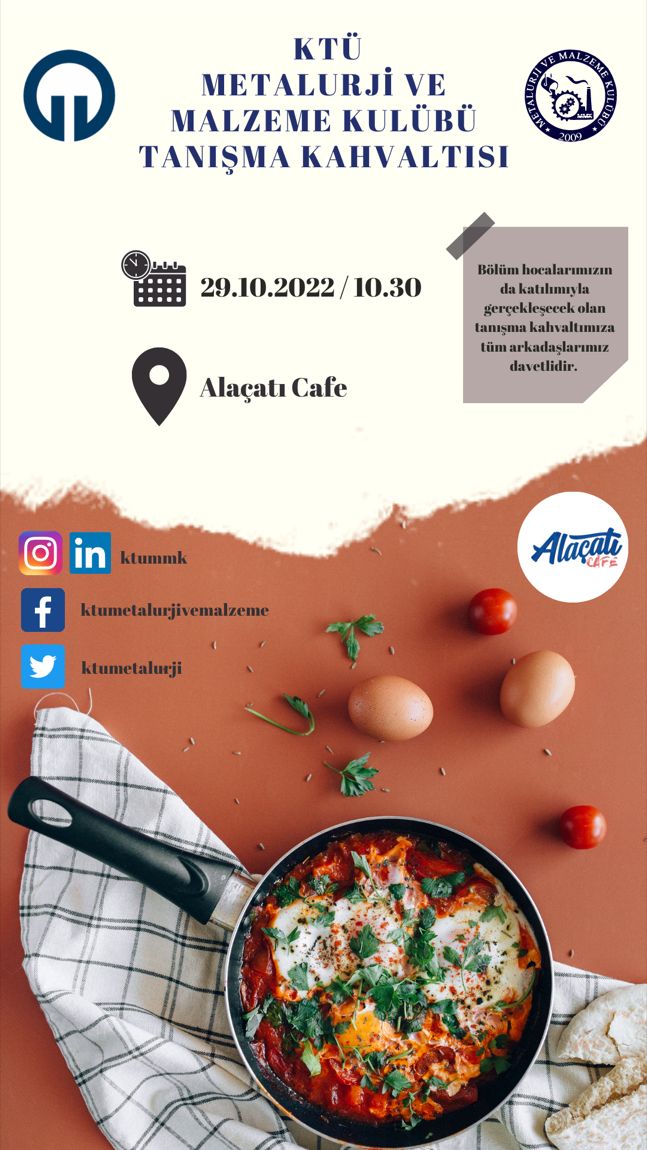 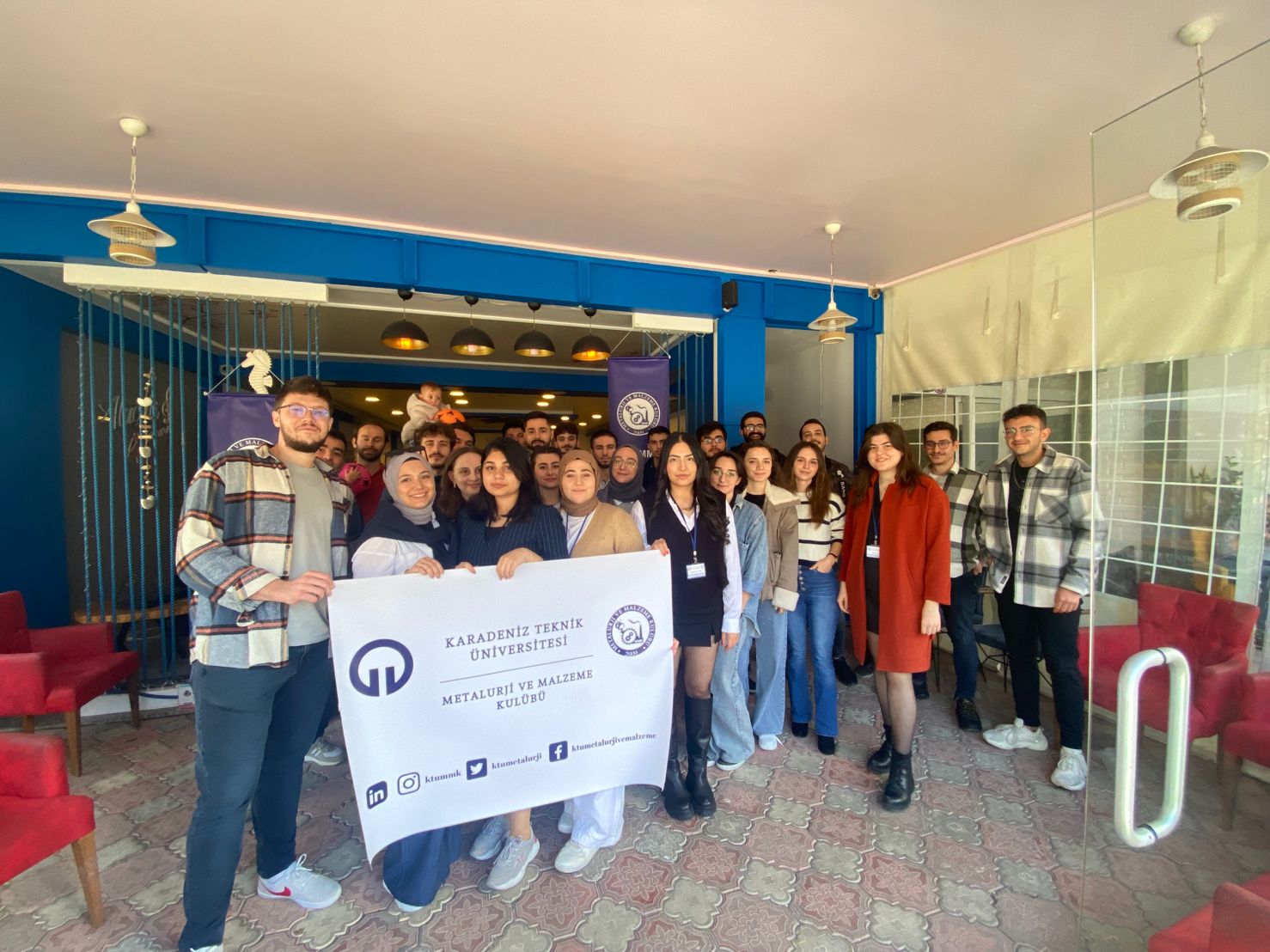 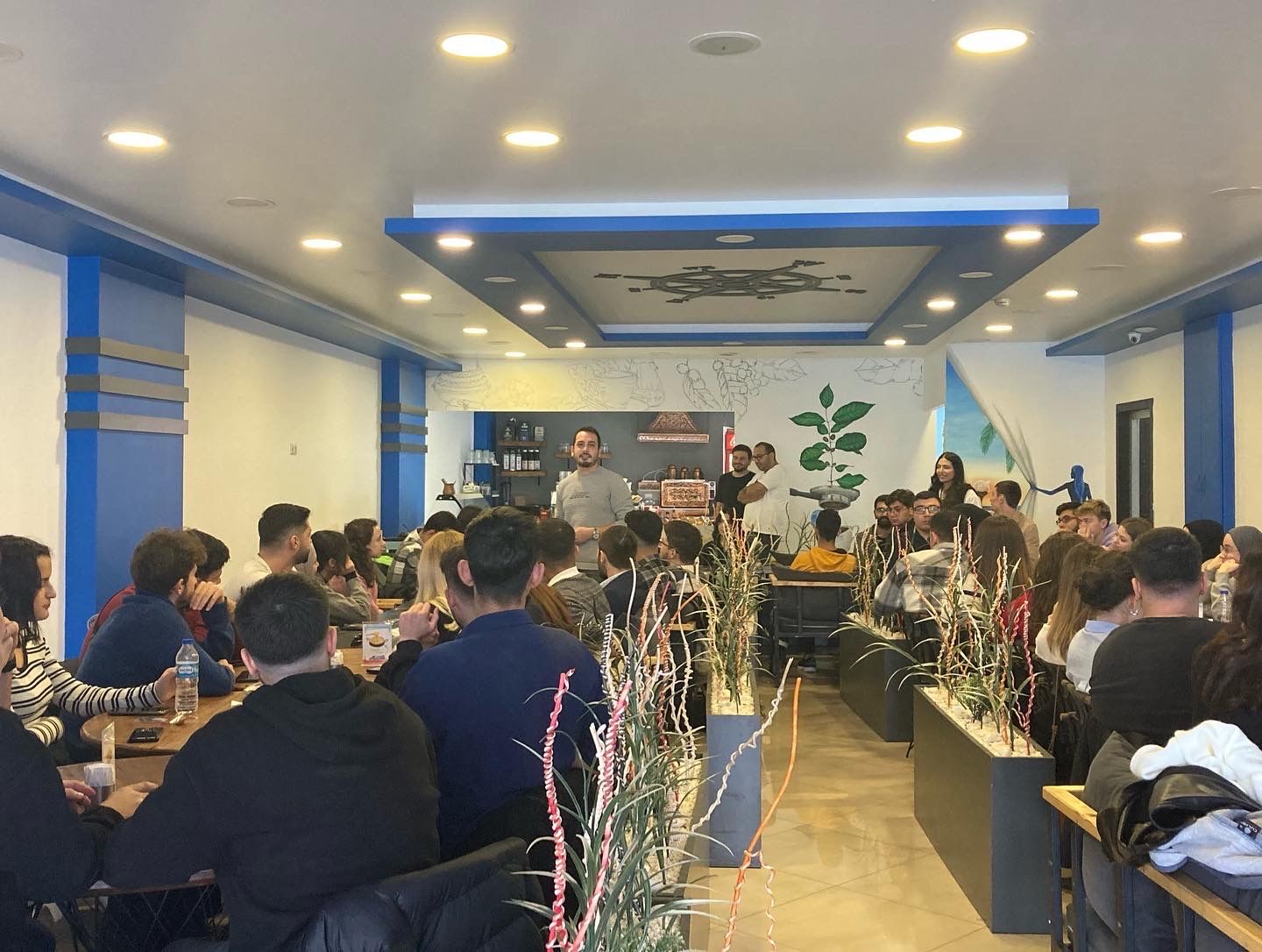 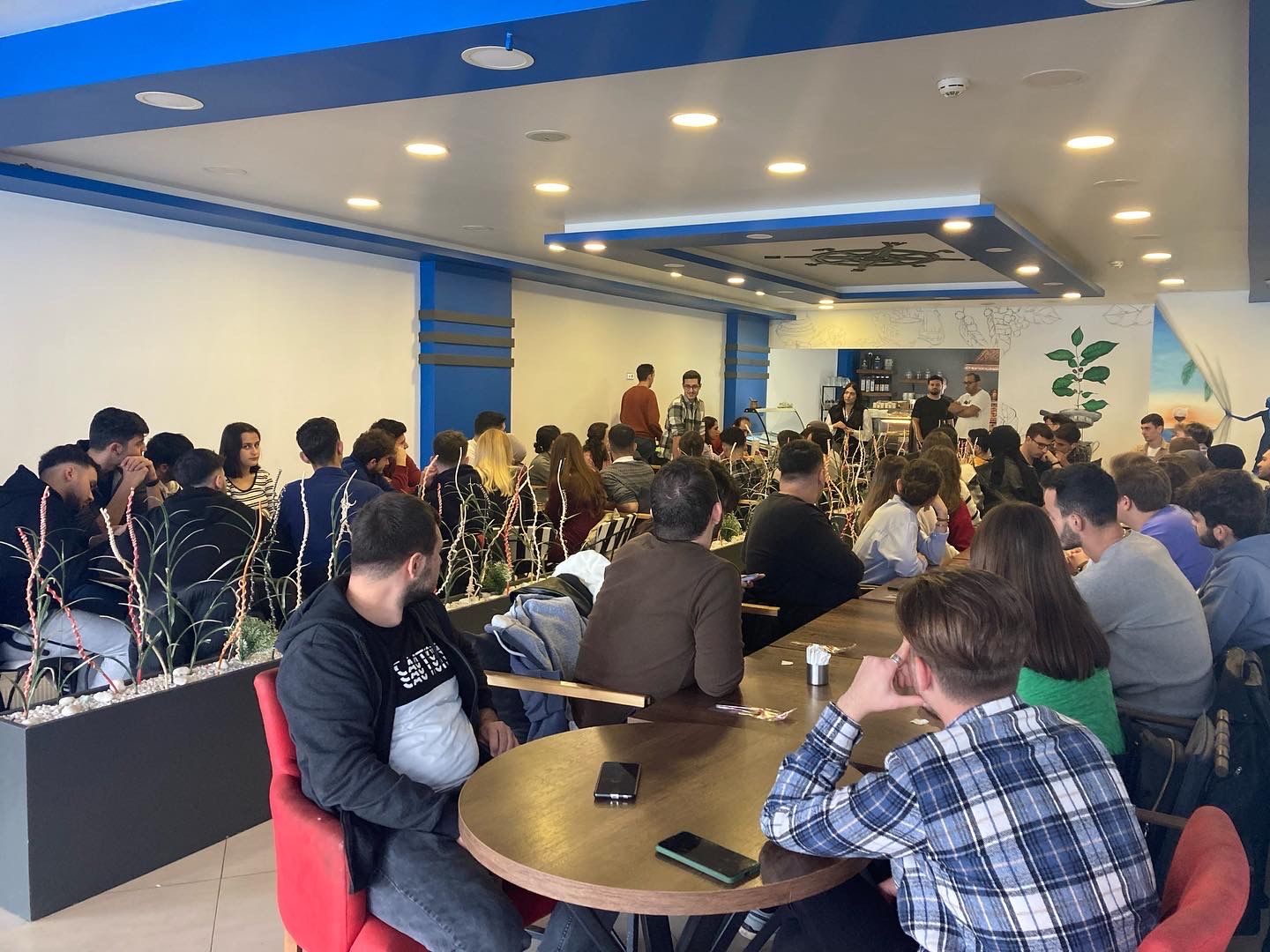 